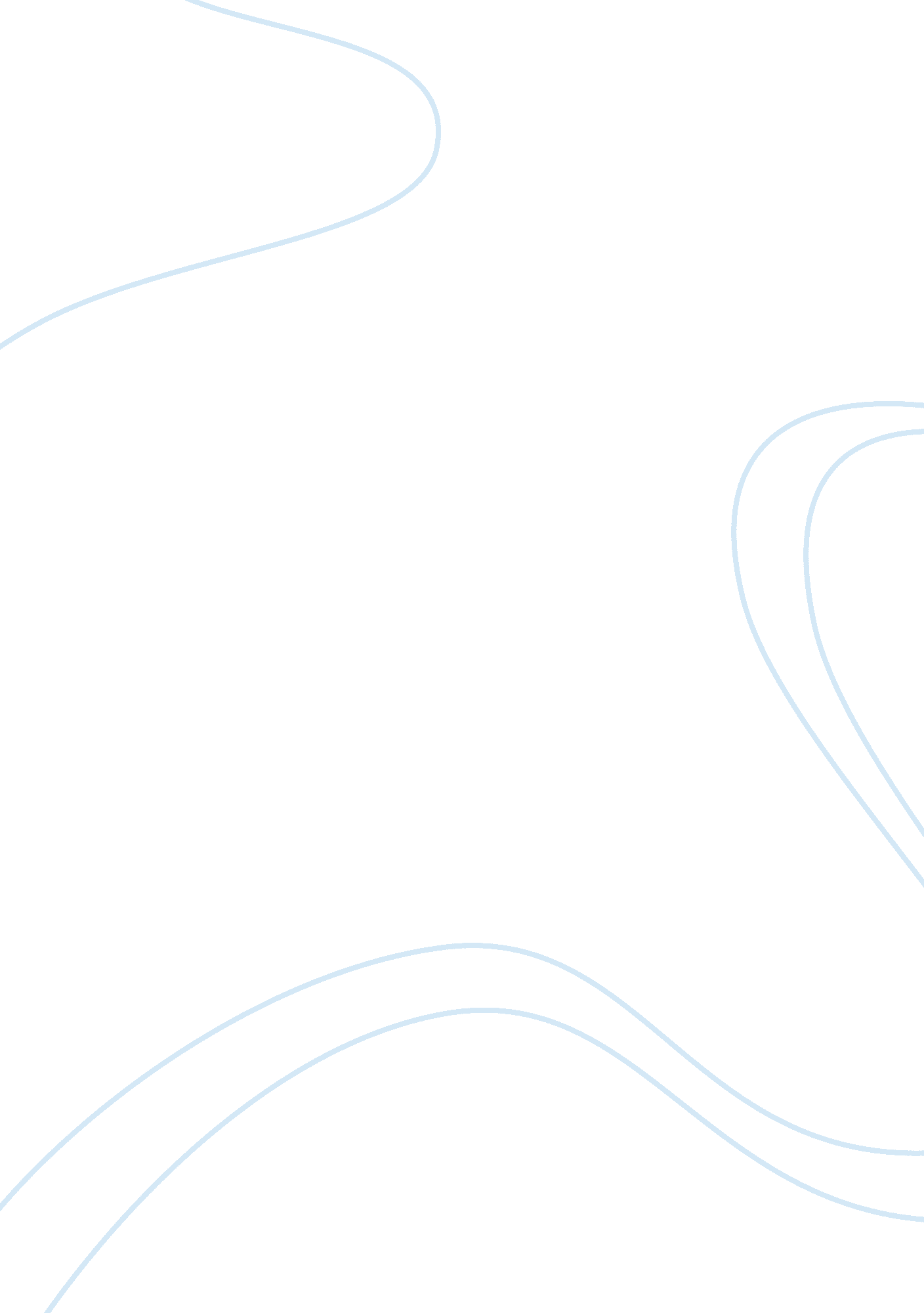 Leadership in health care organizations practicumHealth & Medicine, Nursing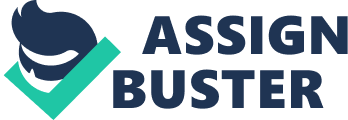 How can knowing the professional goals of your colleagues be valuable? Despite one’s career progression beinga personal affair, it is essential for one to know his or her colleagues’ professional goals especially those from the same working place. Since, it particularly plays a significant role not only helping in tackling varied roles in the work place meant to ensure meeting of deadlines but also in other areas. Knowing one’s aids assignment of tasks become effective especially to the leading team or when discussing who should take a certain responsibility (Lancaster & Waryold, 2008). Hence, assigning somebody a job or task, which he or she wishes to pursue besides having interest in instead of guessing and giving that responsibility to a staff that may end up messing due to disinterest. Hence, ensuring effectiveness of a given workforce for the people assigning duties will be giving to an individual whom he or she knows would execute that task effectively. 
Additionally, knowing colleague’s professional goals is essential especially in offering right information concerning which direction they ought to take. This is essential when one may not be having adequate information on how to pursue his or her goals. Adequate information in this case implies knowing which appropriate institutions to enroll and realize those goals as well as have quality education. Since, much of the quality information relating to a certain profession the pursuer may be unaware about except through his or her colleagues (Couchenour & Chrisman, 2014). Therefore, in knowing a colleague’s career not only enables informing them where and at what extend they need to seek more knowledge in good institutions but also becomes easier for their respective mentors guide them as necessitated. 
Knowing a colleague’s is not only essential when assigning varied specific tasks but also helpful for a firm or any other specialized organization when undertaking its periodic appraisal exercises. Mainly, these exercises aim to develop employees with the intention of ensuring competent workforce not only during the present time but also in future, which is not easy without having interests in knowing one’s career goals. Hence, aiding the firm through its members manage to help others reach their targets with ease contrary to when an individual only focuses on own life and goals. 
The essence of knowing colleague’s aspirations helps one choose wisely based on interests whom to associate with especially in the case of joining efforts in future in pursuit of certain common goals. This is particularly critical in the business world whereby to date by having interests in one another’s professional people have managed to establish firms. This is due to sharing of ideas and ascertaining how to actualize them into monetary benefits, hence making history (Lancaster & Waryold, 2008). This is also beneficial for there is no one knows completely what his or her career encompasses, which is also evident with nursing field. Since, the field encompasses constant learning than just one accomplishing his or her goals at hand to be a competent practitioner. This is because techniques or approaches of tackling a certain task vary significantly globally whereby one will be in a better position in equipping oneself with them before deciding to venture in a different state. 
References 
Couchenour, D. L., & Chrisman, K. (2014). Families, schools, and communities: Together for young children. Wadsworth, CENGAGE Learning. 
Lancaster, J. M., & Waryold, D. M. (2008). Student conduct practice: The complete guide for student affairs professionals. Sterling, Va: Stylus Publisher. 